AVAL PARA LUZ ADRIANA ALMANZA MENDOZA, (QUIEN TERMINA INGENIERIA AGROPECUARIA EN LA U.NAL), PARA SECRETARIA DE LA MUJER GOB. DE ANT.CAPACITACION “POLITICA PA’MUJERES”. SEPTIEMBRE 17 DE 2014.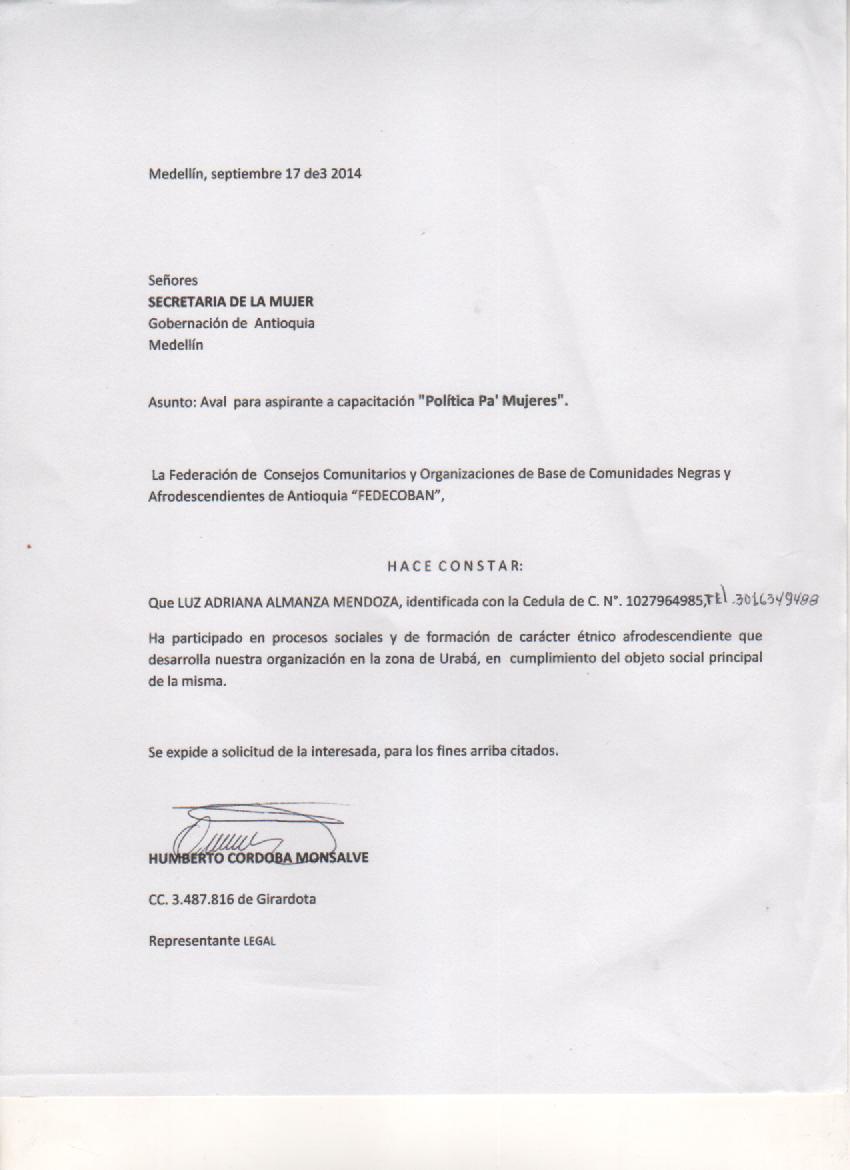 